Dear Sir/Madam,Thanks for visiting the Uttaranchal University for campus recruitment. We are grateful to you for providing opportunity of employment to our students with your esteemed organization. We appreciate if you can spare your precious time for filling out this feedback form. It will help us further to improve industry-based curriculum for potential employment.Any new course suggested for your industry to recruit now or in the future.________________________________________________________________________________________________________________________________Any other points to improve the curriculum / student quality as per industry need:________________________________________________________________________________________________________________________________Suggestions regarding opening of a new program:__________________________________________________________________________________Name:                                                                                  Designation: Name of organization: Email ID:	Date: Signature of the Employer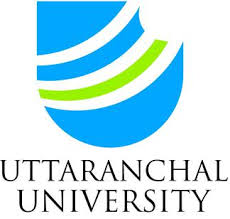 UTTARANCHAL UNIVERSITYInternal Quality Assurance Cell (IQAC)Employer Curriculum Feedback FormS.No.The DescriptorStrongly agreeAgreeNeutralDisagreeStrongly disagree01The program caters to local, national, regional and global developmental needs.02The programme curriculum was needed on the basis of requirements of industry, society, and the environment.03The Program provides technical knowledge as per the industry needs.04The program contains the courses which fulfils the required skills and leadership qualities.05Ability to demonstrate solve problems and think creatively.06Ability to communicate effectively.07 The curriculum of the program covers the aspects of employability, higher learning and entrepreneurial attitude.08The curriculum of the programme makes students ethically & socially responsible professionals.09Ability to use their domain knowledge effectively in their job.